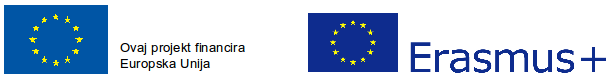 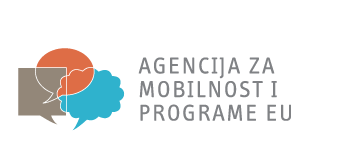 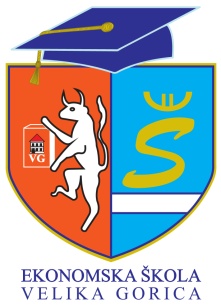 Poštovani,želimo Vas i ove godine informirati o međunarodnim projektnim aktivnostima naše škole u tekućoj školskoj godini 2015./2016., koji imaju značaj ne samo za Ekonomsku školu Velika Gorica nego i za lokalnu i širu zajednicu.Ekonomskoj školi Velika Gorica je u sklopu ERASMUS + projekta koji financira Europska unija u svibnju 2015. godine odobren međunarodni projekt pod nazivom „Informatizacija poslovanja i moderno podučavanje“ koji je realiziran u Schkeuditzu kod Leipziga u Njemačkoj. Tvrtka partner bila je Vitalis GmbH iz Leipziga.U projektu je sudjelovalo 8 članova osoblja škole, koji su se stručno usavršavali u periodu od 18. 10. do 25.10. 2015. i 15 učenika i učenica koji su obavljali trotjednu stručnu praksu od 18.10. do 7.11. 2015.Aktivnosti u kojima su članovi osoblja škole sudjelovali su: stručni posjet Centru za obrazovanje i usavršavanje u Schkeuditzu “ZAW GmbH – Zentrum für Aus- und Weiterbildung”, gdje im se predstavila institucija u okviru koje djeluje Vježbenička tvrtka u kojoj praksu obavljaju učenici sa socijalnim i zdravstvenim smetnjama.Partnerska tvrtka Vitalis organizirala je radionicu  „Filemaker – ured bez papira“ u Gut – Wehlitzu, u kojoj im je predstavljen rad tvrtke Vitalis, te omogućen obilazak radionica i mjesta gdje učenici različitih strukovnih zanimanja obavljaju praksu. Nadalje, prisustvovali su radionici na temu „Dualni model obrazovanja – teorija i praksa“ u Gut – Wehlitzu.Radionicu je vodila predstavnica Saske trgovačke komore koja je održala predavanje o ECVET – u, odnosno europskom kreditnom sustavu prema kojem učenici za obavljenu praksu, odnosno mobilnost  u stranoj zemlji dobivaju „kredite“ tj. bodove koji im se priznaju u matičnoj školi, zatim o dualnom modelu školovanja, ali s naglaskom na funkcioniranje tog modela u praksi, te o važnosti pomaganja nastavnicima u svakodnevnom radu s učenicima u vidu organiziranja seminara i tečajeva.Također, preko stručnog posjeta i predavanja u školi ASG u Leipzigu informirani su o radu škole koja nudi mogućnost obavljanja prakse učenicima strukovnih škola,a tako i ekonomske škole za koju se učenicima nudi sudjelovanje u radu Vježbeničke tvrtke,te za mlade koji su prekinuli školovanje i preko ove škole imaju mogućnost reintegracije u obrazovni sustav.Osim navedenih stručnih posjeta, osoblje škole sudjelovalo je i u kulturološkim aktivnostima, pa im je tako pod stručnim vodstvom organiziran jednodnevni posjet Leipziga, Dresdena i Berlina. U Leipzigu su obišli najznačajnije kulturno-povijesne znamenitosti: trg Augustusplatz, Opera, Koncertna dvorana  “Gewandhaus”, Nikolaikirche, Thomaskirche, passage “Mädler Passage”, Rathaus – nova i stara vjećnica, u Dresdenu:  dvorac Zwinger, opera Semperoper, Bruehlterasse, rezidencijalna palača itd., a u Berlinu - Branderburger Tor, Potsdamer Platz, ostaci Berlinskog zida, Alexaderplatz, promenada Unter den Linden, Tv –toranj itd.Učenici su se nakon trotjednog boravka u Njemačkoj vratili prepuni dojmova, novih znanja i vještina. Uspješno su svladali rad na specifičnom softwareu Filemakeru, koji im je pokazao kako funkcionira ured bez  papira – ulaznih i izlaznih računa, otpremnica, dostavnica, virmana, kataloga, koji svakodnevni posao maksimalno skraćuje i pojednostavljuje. Osim praktičnog rada pod vodstvom mentora imali su prliku dva dana boraviti u Berlinu i jedan u Dresdenu, gje su obišli najznačajnije znamenitosti tih gradova. Upoznali su se i družili s učenicima iz drugih zemalja, koji su to vrijeme također obavljali praksu kod našeg partnera – iz Slovenije, Španjolske i Poljske, razgovarajući pri tom s njima na engleskom ili njemačkom jeziku. Naučili su puno - ne samo da su prošili svoje stručno i teorijsko znanje, nego su i upoznali druge kulture, poboljšali znanje stranog jezika, unaprijedili svoje socijalne vještine, ali i i postali konkuretniji na tržištu rada, u ćemu će im sigurno pomoći i certifikat kojeg su dobili – Europass Mobility document.Neki su ostvarili i jako dobre kontakte s poslodavcem, koji im je preporučio buduću suradnju.Cilj projekta u potpunosti je ostvaren: osoblje se upoznalo s njemačkim obrazovnim sustavom, dualnim sustavom strukovnog obrazovanja, saznalo detalje o njegovom sadržaju, trajanju, prednostima i manama. Nastavnici su na konkretnim primjerima zapravo vidjeli kako u praksi funkcionira dualni model obrazovanja  u strukovnim školama za kojeg je iznimno važna suradnja između obrazovnog sustava i obrtničkih i gospodarskih komora, a  koji je inače i sastavni dio reforme obrazovanja u Hrvatskoj. Osim toga, nastavnici su razmjenjivali mišljenja i iskustva s njemačkim stručnjacima , te raspravljali o potrebnim kompetencijama u nastavi. Dobili su i stručne savjete te mnoštvo informacija o mogućnostima  za izbjegavanje nezaposlenosti.Osoblje je unaprijedilo stručne kompetencije, menadžerske kompetencije, jezične kompetencije, kulturne kompetencije, socijalne kompetencije i timski rad.Učenici su unaprijedili poslovne informatičke kompetencije (FileMaker), poduzetničke kompetencije, timski rad, poslovne jezične kompetencije, socijalne kompetencije i kulturne kompetencijeDetalje možete pogledati u našem video spotu na: https://youtu.be/imgBtsatw5c, a pod opširnije pogledajte našu brošuru s rezultatima projekta.Hvala Vam na pažnji i srdačni pozdravi!Anita Bilić Brdar i Igor Skupnjak, koordinatori projekta